KARDIOLÓGIA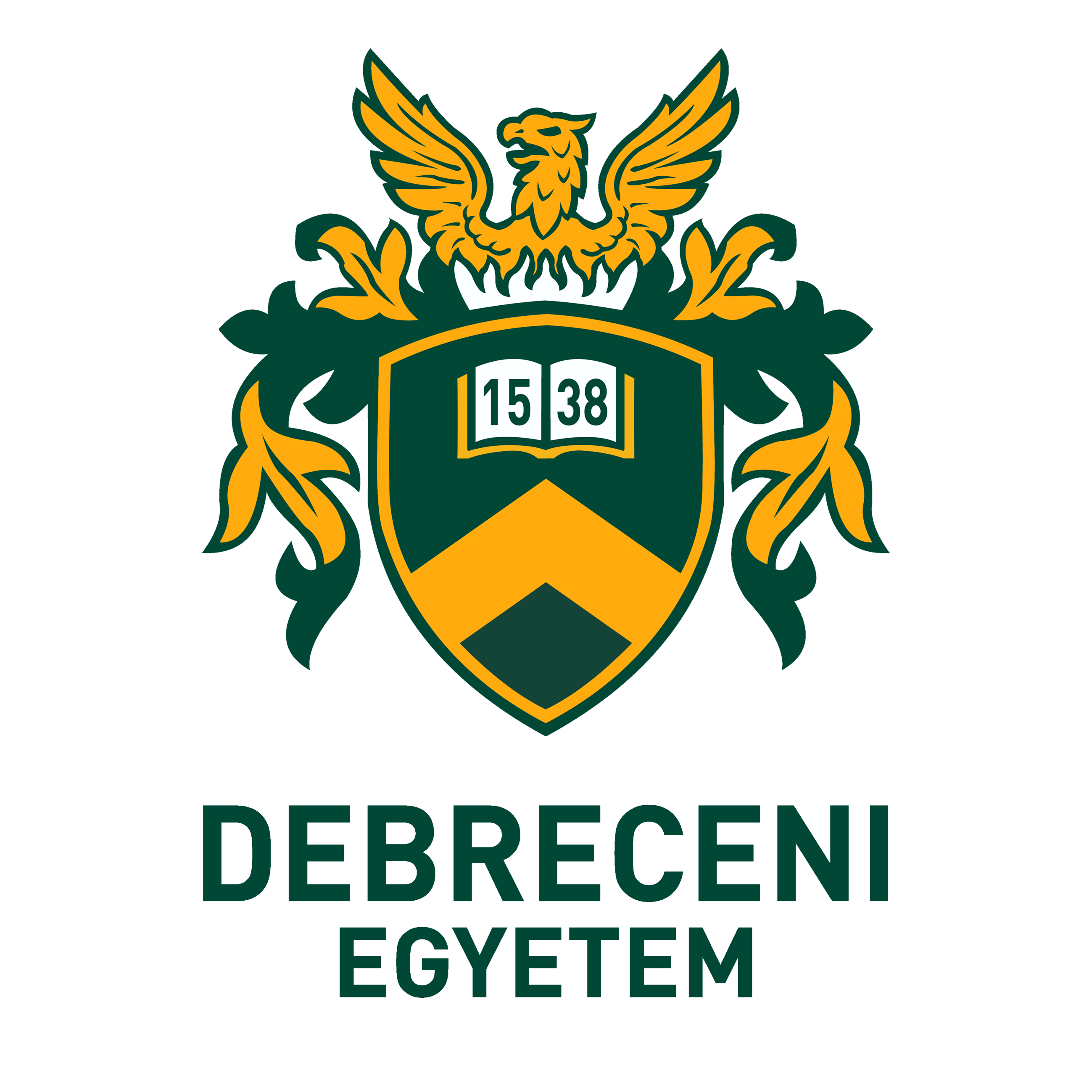 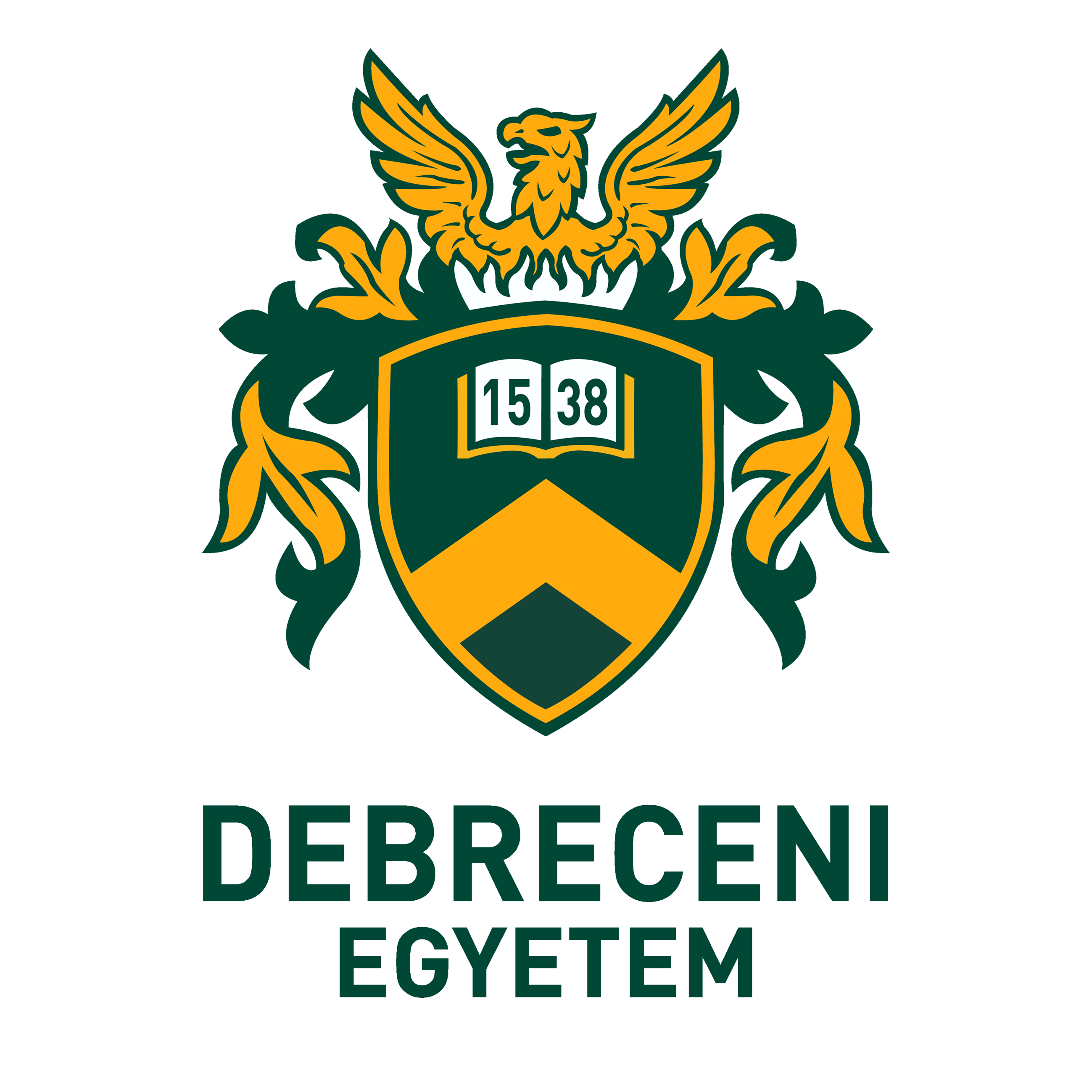 SZAKORVOS KÉPZÉS BEAVATKOZÁSOKRA VONATKOZÓ KÖVETELMÉNYRENDSZEREA szakképzés időtartama: 60 hó     A szakképzési időtartam alatt teljesítendő részvizsgák száma: 2 dbA 2022. szeptember 1.-től hatályos 22/2012. (IX.14.) EMMI rendeletben meghatározott, a szakvizsga letételéhez szükséges beavatkozások listája:Az első részvizsga letételéhez előirt beavatkozások, tevékenységek:A második részvizsga letételéhez előirt beavatkozások, tevékenységek:Szakvizsgáig teljesítendő tevékenységek, beavatkozások:Külön beavatkozási lista tartozik a sürgősségi betegellátó osztályon, a mentőszolgálatnál töltendő gyakorlat, valamint az intenzív terápiás osztályon letöltendő gyakorlatokhoz, ezért amennyiben a képzés tartalmazza ezeket az elemeket, úgy a honlapon elérhető külön beavatkozási listákon szereplő elemeket is teljesíteni és igazolni szükséges.Tevékenység, beavatkozás megnevezéseTevékenység, beavatkozás  számaEgyetemi klinikán kívül, akkreditált képzőhelyen is elvégezhetőTevékenység, beavatkozás megnevezéseSzintezésSzintezésSzintezésSzintezésSzintezésTevékenység, beavatkozás  számaEgyetemi klinikán kívül, akkreditált képzőhelyen is elvégezhetőTevékenység, beavatkozás megnevezéseI.II.III.IV.V.Tevékenység, beavatkozás  számaEgyetemi klinikán kívül, akkreditált képzőhelyen is elvégezhetőAkut mellkasi fájdalom diff.dg.-ja, ellátásaX50XAkut nehézlégzés diff.dg.-ja, ellátásaX50XAkut keringési elégtelenség, sokkos állapot diff.dg.-ja, ellátásaX50XÚjraélesztett beteg ellátásaX10XABPMX50XArtéria punkcióX20XAstrup mintavétel és a lelet értékeléseX10XEndotrachealis intubációX10XHólyag-katéterezés (férfi, nő)X20XMellkasi folyadék punkcióX5XMintavétel mikrobiológiai vizsgálatraX10XPerifériás véna biztosításaX50XReanimációX10XZárt rendszerű vérvételX50XEKG felvétel értékeléseX1000XHolter EKG felvétel értékeléseX200XTerheléses EKG felvétel készítése és értékeléseX100XTransthoracalis echocardiographiás vizsgálatX300XTranszfúzió adásaX20XIdeiglenes pacemaker bevezetésX10XElektromos kardioverzióX20XCentrális véna kanülálásaX10XPericardium punkcióX5XTevékenység, beavatkozás megnevezéseSzintezésSzintezésSzintezésSzintezésSzintezésTevékenység, beavatkozás megnevezése, számaEgyetemi klinikán kívül, akkreditált képzőhelyen is elvégezhetőTevékenység, beavatkozás megnevezéseI.II.III.IV.V.Tevékenység, beavatkozás megnevezése, számaEgyetemi klinikán kívül, akkreditált képzőhelyen is elvégezhetőABPMX50XArtéria punkcióX20XAstrup mintavétel és a lelet értékeléseX10XEndotrachealis intubációX10XHólyag-katéterezés (férfi, nő)X20XMellkasi folyadék punkcióX5XMintavétel mikrobiológiai vizsgálatraX10XPerifériás véna biztosításaX50XReanimációX10XZárt rendszerű vérvételX50XEKG felvétel értékeléseX1000XHolter EKG felvétel értékeléseX200XTerheléses EKG felvétel készítése és értékeléseX100XTransthoracalis echokardiográfiás vizsgálatX300XTranszfúzió adásaX20XIdeiglenes pacemaker bevezetésX10XElektromos kardioverzióX20XCentrális véna kanülálásaX10XPericardium punkcióX5XTransoesophagealis echokardiográfiás vizsgálatX50XTevékenység, beavatkozás megnevezéseSzintezésSzintezésSzintezésSzintezésSzintezésTevékenység, beavatkozás számaEgyetemi klinikán kívül, akkreditált képzőhelyen is elvégezhetőTevékenység, beavatkozás megnevezéseI.II.III.IV.V.Tevékenység, beavatkozás számaEgyetemi klinikán kívül, akkreditált képzőhelyen is elvégezhetőAnti-aritmia készülék programozásX50XVaszkuláris UH vizsgálatX20XKoronarográfiában való részvételX200XPerkután koronária intervencióban való részvételX100Stress echokardiográfiás vizsgálatX15XSzív MRI vizsgálatX50XSzív-, koronária CT vizsgálatX50XCRT implantációban való részvételX10XDiagnosztikus invazív elektrofiziológiai vizsgálatX25XICD implantációban való részvételX5XILR implantációban való részvételX5XIntervenciós szívbillentyű beavatkozásX15XJobbszívfél-katéterezésben való részvételX5XKatéterablációban való részvételX15XPM implantációban való részvételX35XSzívműtétben való részvételX15X